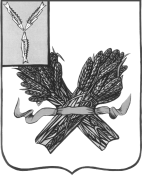 АДМИНИСТРАЦИЯПУГАЧЕВСКОГО  МУНИЦИПАЛЬНОГО  РАЙОНАСАРАТОВСКАЯ ОБЛАСТЬУ П Р А В Л Е Н И Е     О Б Р А З О В А Н И Я  П Р И К А Зот  30  августа   2017  года				            	            № 160Об  организации подготовки и проведения  государственной  итоговой аттестации по образовательным программам  основного общего и  среднего общего образования  на территории Пугачевского муниципального района  в 2017 – 2018 учебном годуВ соответствии с пунктом 1 части 15 статьи 59 Федерального закона от 29 декабря 2012 года № 273 – ФЗ «Об образовании в Российской Федерации», приказов Министерства образования и науки Российской Федерации от  25 декабря 2013 года № 1394 «Об утверждении Порядка проведения государственной итоговой аттестации по образовательным программам основного общего образования», от 26 декабря 2013 года № 1400 «Об утверждении Порядка проведения государственной итоговой аттестации по образовательным программам среднего общего образования», на основании приказа министерства образования Саратовской области от 10.08.2017 года № 1757 «Об  организации подготовки и проведения  государственной  итоговой аттестации по образовательным программам  основного общего и  среднего общего образования  на территории  Саратовской области  в 2017/ 2018 учебном году», в целях организованного проведения государственной итоговой аттестации по образовательным программам основного общего и среднего общего образования на территории Пугачёвского  района в 2017 – 2018 учебном годуприказываю:Утвердить план – график подготовки и проведения государственной итоговой аттестации по образовательным программам основного общего и среднего общего образования   в 2017 – 2018 учебном году. Рекомендовать руководителям  общеобразовательных учреждений разработать и утвердить планы – графики подготовки и проведения государственной итоговой аттестации по образовательным программам основного общего и среднего общего образования в 2017 – 2018 учебном году в срок до 15 сентября 2017 года.Контроль за исполнением данного приказа оставляю за собой.Начальник управления образования                                         Е.А.Рощина